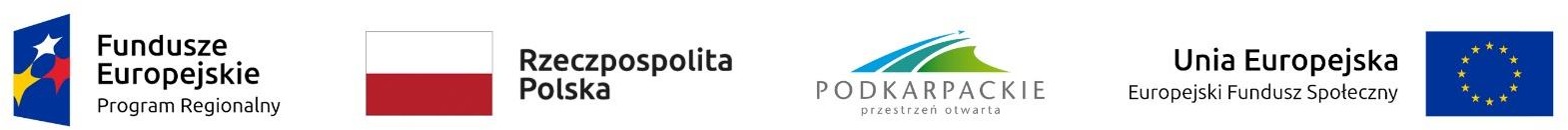 ZAPYTANIE OFERTOWE NR 2/DDPRZ/2022w postępowaniu o udzielenie zamówienia na:dostawę żywności do Dziennego Domu Pomocy w RzeszowieW ramach projektu „Dzienny Dom Pomocy w Rzeszowie”współfinansowanego ze środków Europejskiego Funduszu Społecznegow ramach Regionalnego Programu Operacyjnego Województwa Podkarpackiegona lata 2014-2020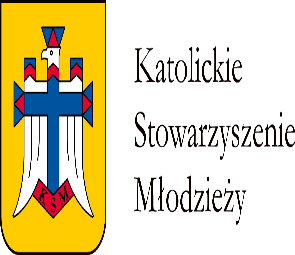 Rzeszów, dnia 23 luty 2022 rokuINFORMACJE OGÓLNEKatolickie Stowarzyszenie Młodzieży Diecezji Rzeszowskiej zaprasza do składania ofert na dostawę żywności do Dziennego Domu Pomocy w Rzeszowie prowadzonego w ramach projektu nr RPPK.08.03.00-18-0020/14, pt.„Dzienny Dom Pomocy w Rzeszowie” współfinansowanego ze środków Europejskiego Funduszu Społecznego w ramach Regionalnego Programu Operacyjnego Województwa Podkarpackiego na lata 2014-2020.Postępowanie prowadzone jest na podstawie wytycznych Ministra Inwestycji i Rozwoju z dnia 21 grudnia 2020 roku w zakresie kwalifikowalności wydatków w ramach Europejskiego Funduszu Rozwoju Regionalnego, Europejskiego Funduszu Społecznego oraz Funduszu Spójności na lata 2014-2020, na zasadzie konkurencyjności określonej w sekcji 6.5.2 tychże wytycznych.W uzasadnionych przypadkach Zamawiający może przed upływem terminu do składania ofert zmienić treść zapytania. W przypadku wprowadzenia takiej zmiany, informacja o tym zostanie niezwłocznie przekazana wszystkim Oferentom, którym przekazano zapytanie oraz zamieszczona na stronach internetowych, na których upubliczniono zapytanie. Zmiana ta będzie wiążąca dla wszystkich, którzy pobrali zapytanie.Użyte w Specyfikacji terminy mają następujące znaczenie:„KSM” lub „Zamawiający” – Katolickie Stowarzyszenie Młodzieży Diecezji Rzeszowskiej, z siedzibą: ul. Dębicka 62, 35-503 Rzeszów,„Postępowanie” – postępowanie prowadzone przez Zamawiającego na podstawie niniejszego zapytania.„Zapytanie” – niniejsze zapytanie ofertowe.„Wytyczne” – wytyczne Ministra Inwestycji i Rozwoju z dnia 21 grudnia 2020 roku w zakresie kwalifikowalności wydatków w ramach Europejskiego Funduszu Rozwoju Regionalnego, Europejskiego Funduszu Społecznego oraz Funduszu Spójności na lata 2014-2020.„Ustawa” lub „PZP” - ustawa z dnia 11 września 2019 r. - Prawo zamówień publicznych z późniejszymi zmianami (Dz. U. z 2019 r., poz. 2019, z późn. zm.).„Zamówienie” – należy przez to rozumieć zamówienie, którego przedmiot został w sposób szczegółowy opisany w punkcie II zapytania.”Wykonawca” – podmiot, który ubiega się o wykonanie Zamówienia, złoży ofertę na wykonanie Zamówienia albo zawrze z Zamawiającym umowę w sprawie wykonania Zamówienia.Dane Zamawiającego:Konto bankowe: mBank S.A.b)	Nr konta bankowego: 73 1140 2017 0000 4502 1125 7203c)	NIP: 8133141241d)	REGON: 690544286Dokładny adres do korespondencji: ul. Dębicka 62, 35-503 RzeszówAdres internetowy Zamawiającego: http://ksm.rzeszow.pl/E-mail do korespondencji w sprawie Zamówienia: ddprzeszow@caritas.rzeszow.pl.OPIS PRZEDMIOTU ZAMÓWIENIAPrzedmiotem zamówienia są sukcesywne dostawy produktów żywnościowych (owoce, warzywa i podobne produkty) do Dziennego Domu Pomocy w Rzeszowie przy ul. Dębickiej 62 dla maksymalnie 25 osób. Roczne szacowane zapotrzebowanie na asortyment określone jest w Formularzu oferty.Konieczne jest zapewnienie sukcesywnych dostaw produktów w związku z tym, że Zamawiający nie dysponuje zapleczem lokalowym umożliwiającym przechowywanie znacznych ilości artykułów spożywczych.Zamawiający ustali harmonogram dostaw wspólnie z Wykonawcą, zgodnie z potrzebami Zamawiającego, w oparciu o tygodniowe menu.Zamawiający zastrzega sobie możliwość zmiany ilości dostawy produktów planowanych na dany dzień z przyczyn niezależnych od niego np. zgłaszane absencje Uczestników, przerwania/rezygnacje/zakończenia udziału w projekcie.Zestawienie produktów spożywczych objętych zamówieniem zawarte jest w formularzu asortymentowo-cenowym stanowiącym integralną część oferty (załącznik nr 1 do zapytania ofertowego – formularz oferty, p. 12). W związku z brakiem możliwości oszacowania konkretnych ilości poszczególnych artykułów spożywczych, zestawienie to zostało przygotowane w sposób szacunkowy w celu wyłonienia wykonawcy, który dostarczy artykuły żywnościowe w najkorzystniejszej cenie, natomiast wskazane przykładowe produkty jak również ich ilość, mają umożliwić porównanie złożonych ofert.Zamawiający zastrzega sobie możliwość zakupu również produktów innych niż wymienione w zestawieniu, w sytuacji uczestnictwa w zajęciach Dziennego Domu Pomocy osób o specjalnych potrzebach żywieniowych wynikających w szczególności z różnego rodzaju schorzeń czy też alergii, o występowaniu których Zamawiający nie posiada wiedzy w momencie ogłaszania zapytania.Artykuły spożywcze będą odpowiadać normom jakościowym właściwym dla danego rodzaju produktu, które obowiązują na terenie Polski, posiadają pierwszą klasę jakości i były świeże, o aktualnych terminach przydatności do spożycia. Data terminu przydatności oraz numer partii, powinny być widoczne na opakowaniu i nie budzić wątpliwości. W przypadku stwierdzenia, iż dostarczone artykuły spożywcze nie spełniają wskazanych kryteriów, Zamawiający dokona zwrotu otrzymanego towaru, zobowiązując jednocześnie Wykonawcę do ponownego dostarczenia w danym dniu artykułów spożywczych spełniających wszystkie normy. Wykonawca dokona wymiany towaru na własny koszt, nie roszcząc tego tytułu praw do wypłaty dodatkowego wynagrodzenia ze strony Zamawiającego.Ewentualne użycie w dokumentacji określeń i nazw własnych ma jedynie charakter przykładowy i służy określeniu klasy i jakości towaru. Jeżeli w opisie przedmiotu zamówienia znajdują się wskazania znaków towarowych, patentów lub pochodzenia źródła lub szczególnego procesu, który charakteryzuje produkty lub usługi dostarczane przez konkretnego wykonawcę, jeżeli mogłoby to doprowadzić do uprzywilejowania lub wyeliminowania niektórych wykonawców lub produktów, chyba że jest to uzasadnione specyfiką przedmiotu zamówienia i zamawiający nie może opisać przedmiotu zamówienia za pomocą dostatecznie dokładnych określeń, a wskazaniu takiemu towarzyszą wyrazy „lub równoważny”, Wykonawca może zaoferować przedmioty równoważne. Wykazanie równoważności zaoferowanego przedmiotu spoczywa na Wykonawcy.Numer CPV dotyczący przedmiotu zamówienia:15300000-1 – Owoce, warzywa i podobne produkty.Zamawiający nie dopuszcza możliwości złożenia oferty wariantowej.TERMIN I MIEJSCE WYKONANIA ZAMÓWIENIAZamówienie realizowane będzie w terminie od 7 marca 2022 r. do 30 września 2023 r.Dostawy realizowane będą w dni robocze, tj. od poniedziałku do piątku najpóźniej do godziny 08:00.Miejscem wykonywania Zamówienia jest Dzienny Dom Pomocy w Rzeszowie przy ul. Dębickiej 62, 35-503 Rzeszów.WARUNKI UDZIAŁU W POSTĘPOWANIUO udzielenie zamówienia mogą ubiegać się Wykonawcy spełniający następujące warunki:posiadają uprawnienia do wykonywania określonej działalności lub czynności, jeżeli przepisy prawa nakładają obowiązek ich posiadania;posiadają wiedzę i doświadczenie – warunek zostanie spełniony, jeżeli Wykonawca przedstawi wykaz zrealizowanych, a w przypadku świadczeń okresowych lub ciągłych realizowanych – co najmniej trzech dostaw artykułów spożywczych. Zamawiający dokona oceny spełnienia przez Wykonawcę warunku dotyczącego doświadczenia według formuły spełnia/nie spełnia – na podstawie analizy przedstawionego przez Wykonawcę wykazu dostaw zawierającego informację o przedmiocie dostawy, datach wykonania i podmiotów na rzecz których dostawy zostały wykonane. Z treści wykazu dostaw mających na celu potwierdzenie spełniania przez niego warunku jak wyżej wynikać ma jednoznacznie, iż Wykonawca ten warunek spełnia;dysponują odpowiednim potencjałem technicznym oraz osobami zdolnymi do wykonania zamówienia - artykuły spożywcze powinny zostać dostarczone do siedziby DDP lub innego miejsca znajdującego się na terenie Rzeszowa, wskazanego przez Zamawiającego, własnym transportem Wykonawcy oraz na jego koszt i ryzyko, przy zachowaniu reżimów sanitarnych wymaganych dla przewozu żywności, przy zachowaniu częstotliwości dostaw minimum 3 razy w tygodniu;znajdują się w sytuacji ekonomicznej i finansowej zapewniającej wykonanie zamówienia.Spełnianie warunków udziału w postepowaniu, o których mowa w p. 1 Wykonawca potwierdza na formularzu oferty stanowiącym załącznik nr 1 do niniejszego zapytania.WYKLUCZENIAW celu uniknięcia konfliktu interesów Zamawiający wykluczy z postępowania o udzielenie zamówienia Wykonawcę powiązanego z Zamawiającym osobowo lub kapitałowo. Przez powiązania kapitałowe lub osobowe rozumie się wzajemne powiązania między beneficjentem lub osobami upoważnionymi do zaciągania zobowiązań w imieniu beneficjenta lub osobami wykonującymi w imieniu beneficjenta czynności związane z przeprowadzeniem procedury wyboru wykonawcy a wykonawcą, polegające w szczególności na:uczestniczeniu w spółce jako wspólnik spółki cywilnej lub spółki osobowej,posiadaniu co najmniej 10% udziałów lub akcji,pełnieniu funkcji członka organu nadzorczego lub zarządzającego, prokurenta, pełnomocnika,pozostawaniu w związku małżeńskim, w stosunku pokrewieństwa lub powinowactwa w linii prostej, pokrewieństwa drugiego stopnia lub powinowactwa drugiego stopnia w linii bocznej lub w stosunku przysposobienia, opieki lub kurateli.W celu potwierdzenia braku powiązań osobowych lub kapitałowych, o których mowa w p. 1 Wykonawca dołącza do oferty oświadczenie stanowiące załącznik nr 2 do niniejszego zapytania.INFORMACJE O SPOSOBIE POROZUMIEWANIA SIĘ ZAMAWIAJĄCEGO Z WYKONAWCAMI.Wszelkie zawiadomienia, oświadczenia, wnioski oraz informacje Zamawiający oraz Wykonawcy mogą przekazywać drogą elektroniczną na adres: ddprzeszow@caritas.rzeszow.pl.Wszelkie zawiadomienia, oświadczenia, wnioski oraz informacje przekazane w formie elektronicznej wymagają na żądanie każdej ze stron, niezwłocznego potwierdzenia faktu ich otrzymania.Wykonawca może zwrócić się do Zamawiającego o wyjaśnienie treści zapytania.Jeżeli wniosek o wyjaśnienie treści zapytania wpłynie do Zamawiającego nie później niż do końca dnia, w którym upływa połowa terminu składania ofert, Zamawiający udzieli wyjaśnień niezwłocznie, jednak nie później niż na 6 dni przed upływem terminu składania ofert. Jeżeli wniosek o wyjaśnienie treści zapytania wpłynie po upływie terminu, o którym mowa powyżej, lub dotyczy udzielonych wyjaśnień, Zamawiający może udzielić wyjaśnień albo pozostawić wniosek bez rozpoznania. Zamawiający zamieści wyjaśnienia na stronie internetowej, na której udostępniono zapytanie.Przedłużenie terminu składania ofert nie wpływa na bieg terminu składania wniosku, o którym mowa w pkt  4.W przypadku rozbieżności pomiędzy treścią niniejszego zapytania, a treścią udzielonych odpowiedzi, jako obowiązującą należy przyjąć treść pisma zawierającego późniejsze oświadczenie Zamawiającego.Zamawiający nie przewiduje zwołania zebrania Wykonawców.Osobą uprawnioną przez Zamawiającego do porozumiewania się z Wykonawcami jest Anna Zegar, nr tel.: 606-230-803, e-mail: ddprzeszow@caritas.rzeszow.pl.DODATKOWE ZOBOWIĄZANIA WYKONAWCYWykonawca związany jest złożoną ofertą przez okres 30 dni. Bieg terminu rozpoczyna się wraz z upływem terminu składania ofert.Wymagane przez Zamawiającego warunki płatności - kwota należności płatna będzie w terminie do 14 dni a maksimum 30 dni od dnia otrzymania faktury wystawianej przez Wykonawcę na koniec każdego miesiąca kalendarzowego.OPIS SPOSOBU PRZYGOTOWANIA OFERTYWykonawcy zobowiązani są zapoznać się dokładnie z informacjami zawartymi w niniejszym Zapytaniu i przygotować ofertę zgodnie z wymaganiami określonymi w tym dokumencie.Wykonawcy ponoszą wszelkie koszty własne związane z przygotowaniem i złożeniem oferty, niezależnie od wyniku Postępowania. Zamawiający w żadnym przypadku nie odpowiada za koszty poniesione przez Wykonawców w związku z przygotowaniem i złożeniem oferty. Wykonawcy zobowiązują się nie podnosić jakichkolwiek roszczeń z tego tytułu względem Zamawiającego.Oferta powinna być sporządzona w języku polskim.Oferta wraz z wszelkimi wymaganymi załącznikami, o których mowa w p. 5 winna być podpisana własnoręcznie i czytelnie przez osobę (osoby) uprawnioną do występowania w imieniu Wykonawcy (dalej „Osoby Uprawnione”), następnie zeskanowana do jednego pliku w formacie *pdf.Na ofertę składają się następujące dokumenty:Formularz oferty przygotowany zgodnie ze wzorem podanym w załączniku nr 1 do niniejszego zapytania.Oświadczenie o braku powiązań z Zamawiającym przygotowane zgodnie ze wzorem podanym w załączniku nr 2 do niniejszego zapytania.Pełnomocnictwo do podpisania oferty, oświadczeń i dokumentów składających się na ofertę, o ile upoważnienie to nie wynika z innych dokumentów dołączonych do oferty.Oferta oraz wszelkie oświadczenia i zaświadczenia dołączone do niej są jawne i podlegają udostępnieniu od chwili ich otwarcia, z wyjątkiem informacji stanowiących tajemnicę przedsiębiorstwa w rozumieniu przepisów o zwalczaniu nieuczciwej konkurencji, a Wykonawca nie później niż w terminie składania ofert zastrzegł, że nie mogą być one udostępnione oraz wykazał, iż zastrzeżone informacje stanowią tajemnicę przedsiębiorstwa. Informacje stanowiące tajemnicę przedsiębiorstwa Wykonawcy powinny zostać przekazane w taki sposób, by Zamawiający mógł z łatwością określić zakres informacji objętych tajemnicą.Jeden Wykonawca może złożyć tylko jedną ofertę. Złożenie większej liczby ofert lub złożenie ofert wariantowych / alternatywnych spowoduje odrzucenie wszystkich ofert złożonych przez Wykonawcę.Wykonawca może wprowadzić zmiany w złożonej ofercie lub ją wycofać, pod warunkiem, że uczyni to przed upływem terminu składania ofert.MIEJSCE I TERMIN SKŁADANIA ORAZ OTWARCIA OFERTOfertę należy złożyć w formie elektronicznej na adres e-mail: ddprzeszow@caritas.rzeszow.pl bądź za pośrednictwem portalu https://bazakonkurencyjnosci.funduszeeuropejskie.gov.pl.Ostateczny termin składania ofert upływa dnia 03.03.2022 r. o godz. 23:59 Oferta złożona po terminie zostanie zwrócona Wykonawcy.OPIS SPOSOBU OBLICZANIA CENYWykonawca określi cenę brutto (zawierającą należny podatek VAT) w złotych polskich.Cena winna być określona przez Wykonawcę z uwzględnieniem wszystkich upustów cenowych (rabatów), jakie Wykonawca oferuje.Rozliczenia pomiędzy Zamawiającym a Wykonawcą będą prowadzone w złotych polskich.Do obliczenia ceny oferty należy zastosować następujący sposób:Podać jednostkową cenę brutto (zawierającą należny podatek VAT) dla każdej pozycji z dokładnością do dwóch miejsc po przecinku.Określenie właściwej stawki VAT należy do Wykonawcy.W przypadku omyłki rachunkowej w wyliczeniu wartości netto/brutto zostanie ona poprawiona zgodnie z zasadami określonymi w pkt. 4 powyżej, przy założeniu, że cena jednostkowa brutto została określona przez Wykonawcę prawidłowo.OPIS KRYTERIÓW I SPOSOBU OCENY OFERTPrzy wyborze oferty Zamawiający będzie się kierował następującymi kryteriami:kryterium	rangaCena	- 60%Częstotliwość dostaw	- 40%Sposób obliczania kryteriów:Cena – obliczana jest wg wzoru: C=(C min / C n) x 60C min – cena minimalna, C n – cena oferty badanejZamawiający przyjmie do oceny podane przez wykonawców ceny brutto.Częstotliwość dostaw – obliczana jest wg poniższych założeń: Dostawy 3 razy w tygodniu	- 0 punktówDostawy 4 razy w tygodniu	- 20 punktówDostawy 5 razy w tygodniu	- 40 punktówOcena końcowa jest sumą punktów uzyskanych za wszystkie kryteria.Zamawiający udzieli zamówienia wykonawcy, którego oferta została uznana za najkorzystniejsza w oparciu o wyżej wymienione kryteriaNajkorzystniejsza oferta to oferta z najwyższą ilością punktów.INFORMACJA O FORMALNOŚCIACH, JAKIE POWINNY BYĆ DOPEŁNIONE PO WYBORZE OFERTY.Zamawiający informuje niezwłocznie wszystkich wykonawców o:wyborze najkorzystniejszej oferty, podając nazwę albo imię i nazwisko, siedzibę albo miejsce zamieszkania i adres, jeżeli jest miejscem wykonywania działalności wykonawcy, którego ofertę wybrano, oraz nazwy albo imiona i nazwiska, siedziby albo miejsca zamieszkania i adresy, jeżeli są miejscami wykonywania działalności wykonawców, którzy złożyli oferty, a także punktację przyznaną ofertom w każdym kryterium oceny ofert i łączną punktację,wykonawcach, którzy zostali wykluczeni,wykonawcach, których oferty zostały odrzucone i powodach odrzucenia oferty,unieważnieniu postępowania,– podając uzasadnienie faktyczne i prawne.Jeżeli Wykonawca, którego oferta została wybrana, uchyla się od zawarcia umowy, Zamawiający może wybrać ofertę najkorzystniejszą spośród pozostałych ofert, bez przeprowadzenia ich ponownego badania i oceny, chyba że zachodzą przesłanki, o których mowa w art. 255 Ustawy.WYMAGANIA DOTYCZĄCE ZABEZPIECZENIA NALEŻYTEGO WYKONANIA UMOWYZamawiający nie wymaga wniesienia zabezpieczenia należytego wykonania umowy.WZÓR UMOWYWykonawca, który przedstawił najkorzystniejszą ofertę, będzie zobowiązany do podpisania umowy zgodnej z opracowanym wzorem umowy - załącznik nr 3 do niniejszego zapytania.Wzór umowy, po upływie terminu do składania ofert, nie podlega negocjacjom i złożenie oferty jest równoznaczne z pełną akceptacją umowy przez Wykonawcę.KLAUZULA INFORMACYJNAZgodnie z Rozporządzeniem Parlamentu Europejskiego i Rady (UE) 2016/679 z dnia 27 kwietnia 2016 roku w sprawie ochrony osób zautomatyzowanych decyzji, w tym w zakresie profilowania;fizycznych w związku z przetwarzaniem danych osobowych i w sprawie swobodnego przepływu takich danych oraz uchylenia dyrektywy 95/46/WE (ogólne rozporządzenie o ochronie danych osobowych) zwanym dalej RODO informuję, że:administratorem Pani/Pana danych osobowych jest Katolickie Stowarzyszenie Młodzieży Diecezji Rzeszowskiej, z siedzibą przy ulicy Dębickiej 62, 35-503 Rzeszów, tel.: 606 230 803, e-mail: biuro@rzeszow.ksm.org.pl;Pana/Pani dane osobowe będą przetwarzane na podstawie art. 6 ust. 1 lit. a RODO wyłącznie w celu związanym z postępowaniem o udzielenie zamówienia;odbiorcami danych osobowych będą wyłącznie podmioty uprawnione do uzyskania danych osobowych na podstawie przepisów prawa oraz umów zawartych przez administratora;Pani/Pana dane osobowe będą przetwarzane przez okres niezbędny do realizacji celu przetwarzania, o którym mowa w p. 3, w tym przechowywane będą przez okres określony przepisami prawa;podanie danych jest dobrowolne, aczkolwiek odmowa ich podania jest równoznaczna z brakiem możliwości udziału w postępowaniu o udzielenie zamówienia;Pani/Pana dane nie będą przetwarzane w sposób zautomatyzowany, ani nie będą profilowane;przysługuje Pani/Panu prawo do:żądania od administratora danych dostępu do danych osobowych;żądania od administratora sprostowania danych;żądania od administratora usunięcia danych osobowych;ograniczenia przetwarzania danych osobowych;wniesienia sprzeciwu wobec przetwarzania danych osobowych;przenoszenia danych osobowych w dowolnym momencie wobec przetwarzania danych osobowych bez wpływu na zgodność z prawem przetwarzania, którego dokonano na podstawie zgody przed jej cofnięciem;cofnięcia zgody na przetwarzanie danych osobowych;wniesienia skargi do organu nadzorczego w postaci Kościelnego Inspektora Ochrony Danych;Pani/Pana dane osobowe nie są udostępniane innym odbiorcom z wyłączeniem podmiotów do tego uprawnionych takich jak:podmioty upoważnione do odbioru danych osobowych na podstawie odpowiednich przepisów prawa;podmioty, które przetwarzają dane osobowe w imieniu Administratora danych na podstawie zawartej z Administratorem umowy powierzenia przetwarzania danych osobowych;Administrator danych informuje, że:podanie danych osobowych jest dobrowolne, jednakże brak ich niekiedy uniemożliwia współpracę, udzielenie pomocy w zakresie działalności Administratora danych;w zakresie udostępnionych danych nie będzie podejmować zautomatyzowanych decyzji, w tym w zakresie profilowania.XVI. ZAŁĄCZNIKINastępujące załączniki stanowią integralną część zapytania ofertowego:Załącznik nr 1 – Formularz oferty;Załącznik nr 2 – Oświadczenie o braku powiązań z Zamawiającym;Załącznik nr 3 – Wzór umowy.